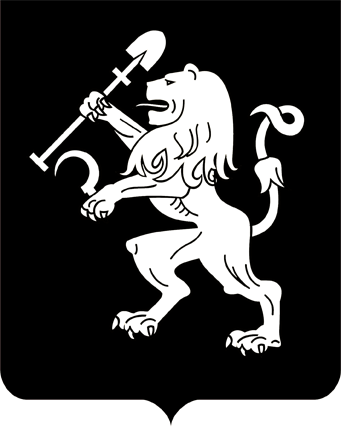 АДМИНИСТРАЦИЯ ГОРОДА КРАСНОЯРСКАРАСПОРЯЖЕНИЕО внесении изменений в распоряжение администрации города от 22.09.2021 № 259-рВ соответствии с изменениями в кадровом составе администрации города, руководствуясь ст. 41, 58, 59 Устава города Красноярска: 1. Внести в приложение к распоряжению администрации города  от 22.09.2021 № 259-р «Об утверждении состава конкурсной                комиссии по отбору лауреатов премии Главы города молодым талантам» следующие изменения:1) включить в состав комиссии Аксенову М.А., руководителя главного управления образования администрации города;2) исключить из состава комиссии Харламову О.Ю.2. Настоящее распоряжение опубликовать в газете «Городские  новости» и разместить на официальном сайте администрации города.Глава города                                                                                 С.В. Еремин19.05.2022№ 137-р